Role Description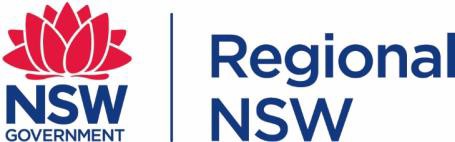 Administrative Assistant Agency overviewThe Department of Regional NSW was formed in 2020 as a central agency for regional issues. The Department is responsible for building resilient regional economies and communities, strengthening primary industries, managing the use of regional land, overseeing the state’s mineral and mining resources and ensuring government investment in regional NSW is fair and delivers positive outcomes for local communities and businesses.The department leads the design and development of infrastructure projects from the $4.2 billion Snowy Hydro Legacy Fund. We advise the government on major investment decisions with the potential to transform regional economies and leave a legacy for future generations.Primary purpose of the roleThe Administrative Support Officer provides administrative and support services to facilitate the operation of the team/unit.Key accountabilitiesProvide a range of administrative and support services, including records management, routine correspondence, meeting and event coordination, to support the effective operation of the team/unitCollect and compile information for, and prepare documentation and correspondence in line with quality and organisational requirements, to support information flow and inform decision makingComplete routine financial transactions and purchasing services, ensuring compliance with agency standards and proceduresRespond to enquiries, and escalate and redirect issues as required, to ensure the provision of accurate informationUpdate and maintain records and databases, complying with administrative systems and processes, to ensure that all information is accurate, stored correctly and accessibleKey challengesDelivering multiple administrative support activities and services in line with agreed standards, timeframes and milestones, given tight timeframes and the need to maintain accuracy and attention to detailKey relationshipsRole dimensionsDecision makingNAReporting lineNADirect reportsNilBudget/ExpenditureNilKey knowledge and experienceAdministrative and organisational skills with demonstrated capacity to manage several tasks concurrently and to meet deadlines.Capabilities for the roleThe NSW public sector capability framework describes the capabilities (knowledge, skills and abilities) needed to perform a role. There are four main groups of capabilities: personal attributes, relationships, results and business enablers, with a fifth people management group of capabilities for roles with managerial responsibilities. These groups, combined with capabilities drawn from occupation-specific capability sets where relevant, work together to provide an understanding of the capabilities needed for the role.The capabilities are separated into focus capabilities and complementary capabilities.Focus capabilitiesFocus capabilities are the capabilities considered the most important for effective performance of the role. These capabilities will be assessed at recruitment.The focus capabilities for this role are shown below with a brief explanation of what each capability covers and the indicators describing the types of behaviours expected at each level.Complementary capabilitiesComplementary capabilities are also identified from the Capability Framework and relevant occupation-specific capability sets. They are important to identifying performance required for the role and development opportunities.Note: capabilities listed as ‘not essential’ for this role are not relevant for recruitment purposes however may be relevant for future career development.ClusterRegional NSWAgencyDepartment of Regional NSWDivision/Branch/UnitRegional Precincts Group LocationRegional NSWClassification/Grade/BandClerk Grade 3/4ANZSCO Code531111PCAT Code1127292Date of ApprovalJanuary 2023Agency Websitewww.drnsw.nsw.gov.auWhoWhyInternalManagerEscalate issues, keep informed, advise and receive instructions.Work teamSupport the team and work collaboratively to achieve the team’s business outcomes.Maintain effective working relationships with all members of the team to provide the most effective and efficient administrative support.Clients/Customers Respond to queries, identify needs, communicate services and redirect, escalate or resolve issuesExternalCustomers/SuppliersRespond to queries, identify needs, communicate services and redirect, escalate or resolve issuesFOCUS CAPABILITIESFOCUS CAPABILITIESFOCUS CAPABILITIESFOCUS CAPABILITIESFOCUS CAPABILITIESFOCUS CAPABILITIESCapability group/setsCapability nameBehavioural indicatorsBehavioural indicatorsLevelLevel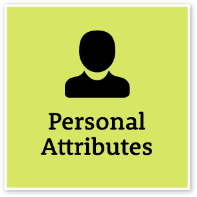 Manage SelfShow drive and motivation, an ability to self-reflect and a commitment to learningBe willing to develop and apply new skillsShow commitment to completing assigned work activitiesLook for opportunities to learn and developReflect on feedback from colleagues and                              stakeholders	Be willing to develop and apply new skillsShow commitment to completing assigned work activitiesLook for opportunities to learn and developReflect on feedback from colleagues and                              stakeholders	FoundationalFoundational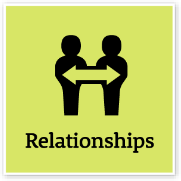 Commit to Customer Service Provide customer-focused services in line with public sectorand organisational objectivesCommit to Customer Service Provide customer-focused services in line with public sectorand organisational objectivesRecognise the importance of customer service and understanding customer needsHelp customers understand the services that are availableTake responsibility for delivering services thatmeet customer requirementsKeep customers informed of progress and seek feedback to ensure their needs are metShow respect, courtesy and fairness when interacting with customersRecognise that customer service involves bothexternal and internal customersRecognise the importance of customer service and understanding customer needsHelp customers understand the services that are availableTake responsibility for delivering services thatmeet customer requirementsKeep customers informed of progress and seek feedback to ensure their needs are metShow respect, courtesy and fairness when interacting with customersRecognise that customer service involves bothexternal and internal customersFoundational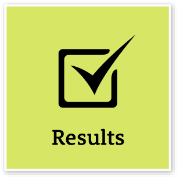 Deliver ResultsAchieve results through the efficient use of resources and a commitment to quality outcomesDeliver ResultsAchieve results through the efficient use of resources and a commitment to quality outcomesSeek clarification when unsure of work tasksComplete own work tasks under guidance within set budgets, timeframes and standardsTake the initiative to progress own workIdentify resources needed to complete allocated work tasksSeek clarification when unsure of work tasksComplete own work tasks under guidance within set budgets, timeframes and standardsTake the initiative to progress own workIdentify resources needed to complete allocated work tasksFoundational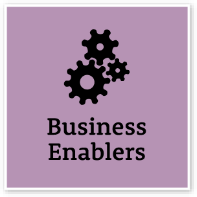 TechnologyUnderstand and use available technologies to maximise efficiencies and effectivenessTechnologyUnderstand and use available technologies to maximise efficiencies and effectivenessDisplay familiarity and confidence when applying technology used in roleComply with records, communication and document control policiesComply with policies on the acceptable use oftechnology, including cyber securityDisplay familiarity and confidence when applying technology used in roleComply with records, communication and document control policiesComply with policies on the acceptable use oftechnology, including cyber securityFoundationalCOMPLEMENTARY CAPABILITIESCOMPLEMENTARY CAPABILITIESCOMPLEMENTARY CAPABILITIESCOMPLEMENTARY CAPABILITIESCOMPLEMENTARY CAPABILITIESCapability group/setsCapability nameCapability nameDescriptionLevelDisplay Resilience and CourageDisplay Resilience and CourageBe open and honest, prepared to express your views, and willing to accept and commit to changeIntermediateAct with IntegrityAct with IntegrityBe ethical and professional, and uphold and promote the public sector valuesIntermediateValue Diversity and InclusionValue Diversity and InclusionDemonstrate inclusive behaviour and show respect for diverse backgrounds, experiences and perspectivesFoundational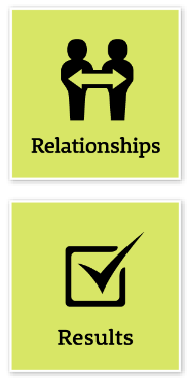 Communicate EffectivelyCommunicate clearly, actively listen to others, and respond with understanding and respectCommunicate clearly, actively listen to others, and respond with understanding and respectFoundationalWork CollaborativelyCollaborate with others and value their contributionCollaborate with others and value their contributionFoundationalInfluence and NegotiateGain consensus and commitment from others, and resolve issues and conflictsGain consensus and commitment from others, and resolve issues and conflictsFoundationalPlan and PrioritisePlan to achieve priority outcomes and respond flexibly to changing circumstancesPlan to achieve priority outcomes and respond flexibly to changing circumstancesFoundationalThink and Solve ProblemsThink, analyse and consider the broader context to develop practical solutionsThink, analyse and consider the broader context to develop practical solutionsFoundationalDemonstrate AccountabilityBe proactive and responsible for own actions, and adhere to legislation, policy and guidelinesBe proactive and responsible for own actions, and adhere to legislation, policy and guidelinesFoundationalFinanceUnderstand and apply financial processes to achieve value for money and minimise financial riskUnderstand and apply financial processes to achieve value for money and minimise financial riskFoundationalProcurement and Contract ManagementUnderstand and apply procurement processes to ensure effective purchasing and contractperformanceUnderstand and apply procurement processes to ensure effective purchasing and contractperformanceIntermediateProject ManagementUnderstand and apply effective planning, coordination and control methodsUnderstand and apply effective planning, coordination and control methodsFoundational